Prohlášení o dodržení principu DNSH 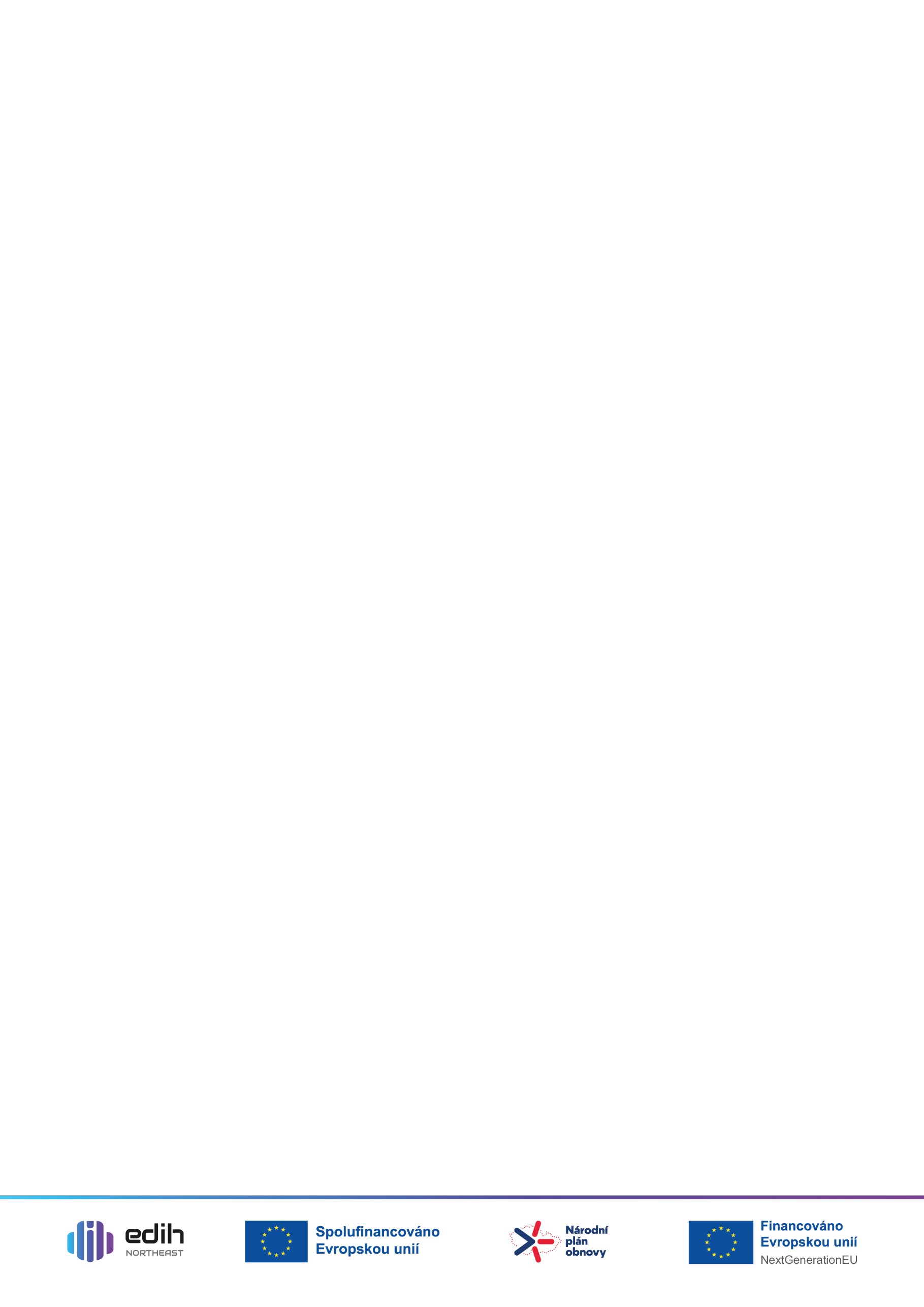 („významně nepoškozovat“) Žadatel prohlašuje, že realizace projektu proběhne v souladu s principem DNSH „významně nepoškozovat“.Dle čl. 17 odst. 2 Nařízení (EU) 2020/852 ze dne 18. června 2020 o zřízení rámce pro usnadnění udržitelných investic a o změně nařízení (EU) 2019/2088 popište, jakým způsobem dochází u předloženého projektu k dodržování zásady "významně nepoškozovat", tzn. nedochází k porušení ani jednoho environmentálního cíle. Nejde jen o environmentální dopady činnosti samotné, ale také o environmentální dopady výrobků a služeb poskytovaných v rámci dané činnosti, a to se zohledněním jejich celého životního cyklu (od výroby až po skončení životnosti).Zdůvodnění, proč tomu tak je (zejména důvody pro hodnocení případných rizik poškození environmentálních cílů jako nevýznamných) uvede uchazeč níže. Komentář do pole „zdůvodnění“ musí být vyplněn u každého z níže uvedených environmentálních cílů EU, a to i v případě, kdy žádná rizika ve vztahu k příslušnému cíli z realizace předloženého projektu nevyplývají. Žadatel musí uvést vyjádření k environmentálním cílům, včetně zdůvodnění, jaký je předpokládaný dopad projektu na tyto cíle.  Vypňte sedm orámovaných polí a údaje k identifikaci projektu na konci Vašeho prohlášení. Formulář jiným způsobem neupravujte!Zmírňování změny klimatu Má se za to, že činnost významně poškozuje zmírňování změny klimatu, pokud vede ke značným emisím skleníkových plynů.U tohoto cíle není nutné detailní zhodnocení, protože činnosti v rámci komponenty mají nulový nebo zanedbatelný vliv na cíl.Prohlašuji, že výstupy projektu ani činnosti vedoucí k jejich dosažení významně nepoškozují environmentální cíl Zmírňování změny klimatu.Předpokládaným výstupem projektu je zvýšení míry digitalizace a technologické vyspělosti veřejných organizací a malých a středních podniků, což pomůže akcelerovat automatizaci procesů, které jsou v mnoha případech energeticky náročné a nebude tedy poškozovat enviromentální cíle Zmírňování změny klimatu. Přizpůsobování se změně klimatuMá se za to, že činnost významně poškozuje přizpůsobování se změně klimatu, pokud vede k nárůstu nepříznivého dopadu stávajícího a očekávaného budoucího klimatu na tuto činnost samotnou nebo na osoby, přírodu nebo aktiva.K významnému poškození cíle, kterým je přizpůsobování se změně klimatu, může dojít buď i) nepřizpůsobením nějaké činnosti nepříznivému dopadu změny klimatu, když u této činnosti hrozí riziko takového dopadu (např. výstavba v záplavové oblasti), nebo ii) nesprávným přizpůsobením, když se zavádí řešení zaměřené na přizpůsobení, které chrání jednu oblast („osoby, přírodu nebo aktiva“), ale zároveň se zvyšují rizika v jiné oblasti.Prohlašuji, že výstupy projektu ani činnosti vedoucí k jejich dosažení významně nepoškozují environmentální cíl Přizpůsobování se změně klimatu. Předpokládaným výstupem projektu je zvýšení míry digitalizace a technologické vyspělosti veřejných organizací a malých a středních podniků, což pomůže akcelerovat automatizaci procesů, které jsou v mnoha případech energeticky náročné a bude přispívat k cíli Přizpůsobování se změně klimatu. ZdůvodněníUdržitelné využívání a ochrana vodních a mořských zdrojůMá se za to, že činnost významně poškozuje udržitelné využívání a ochranu vodních a mořských zdrojů, pokud poškozuje dobrý stav nebo dobrý ekologický potenciál vodních útvarů, včetně povrchových a podzemních vod, nebo dobrý stav prostředí mořských vod. Prohlašuji, že výstupy projektu ani činnosti vedoucí k jejich dosažení významně nepoškozují environmentální cíl Udržitelné využívání a ochrana vodních a mořských zdrojů.Při realizaci projektu nehrozí poškození vodních ani mořských zdrojů vody. Předmětem projektu jsou digitalizace a optimalizace, včetně optimalizace spotřeby zdrojů a nakládání s odpady což nepovede k poškozování environmentálních cílů Udržitelné využívání a ochrana vodních a mořských zdrojů. Oběhové hospodářství včetně předcházení vzniku odpadů a recyklaceMá se za to, že činnost významně poškozuje oběhové hospodářství, včetně předcházení vzniku odpadů a recyklace, pokud vede k významné nehospodárnosti v používání materiálů nebo v přímém nebo nepřímém využívání přírodních zdrojů nebo pokud významně přispívá ke vzniku, spalování nebo odstraňování odpadu nebo pokud dlouhodobé odstraňování odpadu může způsobit významné a dlouhodobé škody na životním prostředí.Prohlašuji, že výstupy projektu ani činnosti vedoucí k jejich dosažení významně nepoškozují environmentální cíl Oběhové hospodářství včetně předcházení vzniku odpadů a recyklace. Při realizaci projektu nehrozí poškození vodních ani mořských zdrojů vody. Předmětem projektu jsou digitalizace a optimalizace, včetně optimalizace spotřeby zdrojů a nakládání s odpady což nepovede k poškozování environmentálních cílů Oběhové hospodářství včetně předcházení vzniku odpadů a recyklace. Prevence a omezování znečištění ovzduší, vody nebo půdyMá se za to, že činnost významně poškozuje tento environmentální cíl, pokud vede k významnému zvýšení emisí znečišťujících látek do ovzduší, vody nebo půdy.Prohlašuji, že výstupy projektu ani činnosti vedoucí k jejich dosažení významně nepoškozují environmentální cíl Prevence a omezování znečištění ovzduší, vody nebo půdy. V rámci řešení projektu nebude docházet ke znečištění a ani produkci emisí do ovzduší, do vody a půdy. Daty řízená optimalizace procesů je jedením ze způsobů jak jejich produkci snižovat.  Ochrana a obnova biologické rozmanitosti a ekosystémůMá se za to, že činnost významně poškozuje ochranu a obnovu biologické rozmanitosti a ekosystémů, pokud ve významné míře poškozuje dobrý stav a odolnost ekosystémů nebo poškozuje stav stanovišť a druhů z hlediska jejich ochrany, a to včetně těch, které jsou v zájmu Evropské unie.Prohlašuji, že výstupy projektu ani činnosti vedoucí k jejich dosažení významně nepoškozují environmentální cíl Ochrana a obnova biologické rozmanitosti a ekosystémů.Činnosti prováděné v rámci projektu nebudou žádným způsobem poškozovat biologickou rozmanitost nebo přírodní ekosystémy. Prohlášení o vyloučení prvků hnědého výzkumu a inovací:Prohlašuji, že výsledky projektu budou na úrovni uplatňovaní technologicky neutrální (tj. budou uplatňovány u všech dostupných technologií, včetně těch šetrných) a že je předem vyloučen výzkum a vývoj zaměřený na prvky „hnědého výzkumu a inovací“ (tj. na černé a hnědé uhlí, olej/ropu, zemní plyn, na který se nevztahuje příloha III technických pokynů k uplatňovaní zásady „významně nepoškozovat“, modrý a šedý vodík, spalovací zařízení a skládky).”Povaha poskytovaných služeb v rámci projektu EDIH NEB se žádným způsobem neopírá o prvky hnědého výzkumu a inovací. Název projektuEDIH NEBŽadatel Komerční slévárna Turnov IČ žadatele28783999Podpis statutárního zástupce příjemce nebo osoby pověřené plnou mocí